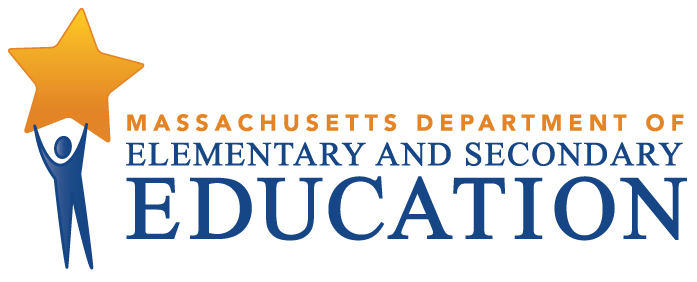 Page 1 of 2Page 2 of 2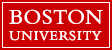 Candidate Assessment of Performance Signature PagesCandidate Assessment of Performance Signature PagesCandidate Assessment of Performance Signature PagesCandidate Assessment of Performance Signature PagesCandidate Assessment of Performance Signature PagesCandidate Assessment of Performance Signature PagesCandidate Assessment of Performance Signature PagesCandidate Assessment of Performance Signature PagesCandidate Assessment of Performance Signature PagesCandidate Assessment of Performance Signature PagesCandidate Assessment of Performance Signature PagesCandidate Assessment of Performance Signature PagesCandidate Assessment of Performance Signature PagesCandidate Assessment of Performance Signature PagesCandidate Assessment of Performance Signature PagesCandidate Assessment of Performance Signature PagesCandidate Assessment of Performance Signature PagesCandidate Assessment of Performance Signature PagesCandidate Assessment of Performance Signature PagesCandidate Assessment of Performance Signature PagesCandidate Assessment of Performance Signature PagesCandidate Assessment of Performance Signature PagesCandidate Assessment of Performance Signature PagesCandidate Assessment of Performance Signature PagesCandidate Assessment of Performance Signature PagesCandidate Assessment of Performance Signature PagesCandidate Assessment of Performance Signature PagesCandidate Assessment of Performance Signature PagesCandidate Information (to be completed by the Candidate)Candidate Information (to be completed by the Candidate)Candidate Information (to be completed by the Candidate)Candidate Information (to be completed by the Candidate)Candidate Information (to be completed by the Candidate)Candidate Information (to be completed by the Candidate)Candidate Information (to be completed by the Candidate)Candidate Information (to be completed by the Candidate)Candidate Information (to be completed by the Candidate)Candidate Information (to be completed by the Candidate)Candidate Information (to be completed by the Candidate)Candidate Information (to be completed by the Candidate)Candidate Information (to be completed by the Candidate)Candidate Information (to be completed by the Candidate)Candidate Information (to be completed by the Candidate)Candidate Information (to be completed by the Candidate)Candidate Information (to be completed by the Candidate)Candidate Information (to be completed by the Candidate)Candidate Information (to be completed by the Candidate)Candidate Information (to be completed by the Candidate)Candidate Information (to be completed by the Candidate)Candidate Information (to be completed by the Candidate)Candidate Information (to be completed by the Candidate)Candidate Information (to be completed by the Candidate)Candidate Information (to be completed by the Candidate)Candidate Information (to be completed by the Candidate)Candidate Information (to be completed by the Candidate)Candidate Information (to be completed by the Candidate)First Name:Last Name:Last Name:Street Address:Street Address:Street Address:Street Address:City/Town:State:State:Zip:Zip:Zip:Zip:Zip:MEPID #:MEPID #:MEPID #:MEPID #:                                                                                          BU ID#                                                                                          BU ID#                                                                                          BU ID#                                                                                          BU ID#                                                                                          BU ID#                                                                                          BU ID#                                                                                          BU ID#                                                                                          BU ID#                                                                                          BU ID#                                                                                          BU ID#                                                                                          BU ID#                                                                                          BU ID#                                                                                          BU ID#                                                                                          BU ID#                                                                                          BU ID#                                                                                          BU ID#                                                                                          BU ID#                                                                                          BU ID#                                                                                          BU ID#                                                                                          BU ID#                                                                                          BU ID#                                                                                          BU ID#                                                                                          BU ID#                                                                                          BU ID#Massachusetts license number(if applicable):Massachusetts license number(if applicable):Massachusetts license number(if applicable):Massachusetts license number(if applicable):Program Information (to be completed by the Candidate)Program Information (to be completed by the Candidate)Program Information (to be completed by the Candidate)Program Information (to be completed by the Candidate)Program Information (to be completed by the Candidate)Program Information (to be completed by the Candidate)Program Information (to be completed by the Candidate)Program Information (to be completed by the Candidate)Program Information (to be completed by the Candidate)Program Information (to be completed by the Candidate)Program Information (to be completed by the Candidate)Program Information (to be completed by the Candidate)Program Information (to be completed by the Candidate)Program Information (to be completed by the Candidate)Program Information (to be completed by the Candidate)Program Information (to be completed by the Candidate)Program Information (to be completed by the Candidate)Program Information (to be completed by the Candidate)Program Information (to be completed by the Candidate)Program Information (to be completed by the Candidate)Program Information (to be completed by the Candidate)Program Information (to be completed by the Candidate)Program Information (to be completed by the Candidate)Program Information (to be completed by the Candidate)Program Information (to be completed by the Candidate)Program Information (to be completed by the Candidate)Program Information (to be completed by the Candidate)Program Information (to be completed by the Candidate)Sponsoring Organization:Sponsoring Organization:Sponsoring Organization:Sponsoring Organization:Program Area & Grade Level:Program Area & Grade Level:Program Area & Grade Level:Program Area & Grade Level:Have any components of the approved program been waived?    603 CMR 7.03(1)(b)Have any components of the approved program been waived?    603 CMR 7.03(1)(b)Have any components of the approved program been waived?    603 CMR 7.03(1)(b)Have any components of the approved program been waived?    603 CMR 7.03(1)(b)Have any components of the approved program been waived?    603 CMR 7.03(1)(b)Have any components of the approved program been waived?    603 CMR 7.03(1)(b)Have any components of the approved program been waived?    603 CMR 7.03(1)(b)Have any components of the approved program been waived?    603 CMR 7.03(1)(b)Have any components of the approved program been waived?    603 CMR 7.03(1)(b)Have any components of the approved program been waived?    603 CMR 7.03(1)(b)Have any components of the approved program been waived?    603 CMR 7.03(1)(b)Have any components of the approved program been waived?    603 CMR 7.03(1)(b)Have any components of the approved program been waived?    603 CMR 7.03(1)(b)Have any components of the approved program been waived?    603 CMR 7.03(1)(b)Have any components of the approved program been waived?    603 CMR 7.03(1)(b)Have any components of the approved program been waived?    603 CMR 7.03(1)(b)Have any components of the approved program been waived?    603 CMR 7.03(1)(b)Have any components of the approved program been waived?    603 CMR 7.03(1)(b)Have any components of the approved program been waived?    603 CMR 7.03(1)(b)Have any components of the approved program been waived?    603 CMR 7.03(1)(b)Have any components of the approved program been waived?    603 CMR 7.03(1)(b)Have any components of the approved program been waived?    603 CMR 7.03(1)(b)Have any components of the approved program been waived?    603 CMR 7.03(1)(b)Have any components of the approved program been waived?    603 CMR 7.03(1)(b)Have any components of the approved program been waived?    603 CMR 7.03(1)(b)Have any components of the approved program been waived?    603 CMR 7.03(1)(b)Have any components of the approved program been waived?    603 CMR 7.03(1)(b)Have any components of the approved program been waived?    603 CMR 7.03(1)(b)Have any components of the approved program been waived?    603 CMR 7.03(1)(b)Have any components of the approved program been waived?    603 CMR 7.03(1)(b)Have any components of the approved program been waived?    603 CMR 7.03(1)(b)Have any components of the approved program been waived?    603 CMR 7.03(1)(b)Have any components of the approved program been waived?    603 CMR 7.03(1)(b)Have any components of the approved program been waived?    603 CMR 7.03(1)(b)Have any components of the approved program been waived?    603 CMR 7.03(1)(b)Have any components of the approved program been waived?    603 CMR 7.03(1)(b)YesYesYesYesYesYes           No           No           No           NoPracticum Information (to be completed by the Candidate)Practicum Information (to be completed by the Candidate)Practicum Information (to be completed by the Candidate)Practicum Information (to be completed by the Candidate)Practicum Information (to be completed by the Candidate)Practicum Information (to be completed by the Candidate)Practicum Information (to be completed by the Candidate)Practicum Information (to be completed by the Candidate)Practicum Information (to be completed by the Candidate)Practicum Information (to be completed by the Candidate)PracticumPracticumPracticumPracticumPracticumPracticumPracticumPracticum Equivalent Practicum Equivalent Practicum Equivalent Practicum Equivalent Practicum Equivalent Practicum Equivalent Practicum Equivalent Practicum Equivalent Practicum/Equivalent Course Number:Practicum/Equivalent Course Number:Practicum/Equivalent Course Number:Practicum/Equivalent Course Number:Practicum/Equivalent Course Number:Practicum/Equivalent Course Number:Practicum/Equivalent Course Number:Credit hours:Credit hours:Credit hours:Credit hours:Credit hours:Practicum/Equivalent Seminar Course Title:Practicum/Equivalent Seminar Course Title:Practicum/Equivalent Seminar Course Title:Practicum/Equivalent Site:Practicum/Equivalent Site:Practicum/Equivalent Site:Practicum/Equivalent Site:Practicum/Equivalent Site:Grade Level(s) of Students:Grade Level(s) of Students:Grade Level(s) of Students:Grade Level(s) of Students:Grade Level(s) of Students:Grade Level(s) of Students:Grade Level(s) of Students:Grade Level(s) of Students:Grade Level(s) of Students:Grade Level(s) of Students:Total Number of Practicum Hours:Total Number of Practicum Hours:Total Number of Practicum Hours:Total Number of Practicum Hours:Total Number of Practicum Hours:Total Number of Practicum Hours:Number of hours assumed full responsibility in the role:Number of hours assumed full responsibility in the role:Number of hours assumed full responsibility in the role:Number of hours assumed full responsibility in the role:Number of hours assumed full responsibility in the role:Number of hours assumed full responsibility in the role:Number of hours assumed full responsibility in the role:Number of hours assumed full responsibility in the role:Number of hours assumed full responsibility in the role:Number of hours assumed full responsibility in the role:Number of hours assumed full responsibility in the role:Number of hours assumed full responsibility in the role:Number of hours assumed full responsibility in the role:Number of hours assumed full responsibility in the role:Supervising Practitioner Information (to be completed by the Program Supervisor)Supervising Practitioner Information (to be completed by the Program Supervisor)Supervising Practitioner Information (to be completed by the Program Supervisor)Supervising Practitioner Information (to be completed by the Program Supervisor)Supervising Practitioner Information (to be completed by the Program Supervisor)Supervising Practitioner Information (to be completed by the Program Supervisor)Supervising Practitioner Information (to be completed by the Program Supervisor)Supervising Practitioner Information (to be completed by the Program Supervisor)Supervising Practitioner Information (to be completed by the Program Supervisor)Supervising Practitioner Information (to be completed by the Program Supervisor)Supervising Practitioner Information (to be completed by the Program Supervisor)Supervising Practitioner Information (to be completed by the Program Supervisor)Supervising Practitioner Information (to be completed by the Program Supervisor)Supervising Practitioner Information (to be completed by the Program Supervisor)Supervising Practitioner Information (to be completed by the Program Supervisor)Supervising Practitioner Information (to be completed by the Program Supervisor)Supervising Practitioner Information (to be completed by the Program Supervisor)Supervising Practitioner Information (to be completed by the Program Supervisor)Supervising Practitioner Information (to be completed by the Program Supervisor)Supervising Practitioner Information (to be completed by the Program Supervisor)Supervising Practitioner Information (to be completed by the Program Supervisor)Supervising Practitioner Information (to be completed by the Program Supervisor)Supervising Practitioner Information (to be completed by the Program Supervisor)Supervising Practitioner Information (to be completed by the Program Supervisor)Supervising Practitioner Information (to be completed by the Program Supervisor)Supervising Practitioner Information (to be completed by the Program Supervisor)Supervising Practitioner Information (to be completed by the Program Supervisor)Supervising Practitioner Information (to be completed by the Program Supervisor)Name: Name: School District:School District:Position:Position:Position:Position:License Field(s):License Field(s):MEPID or License #MEPID or License #MEPID or License #MEPID or License #MEPID or License ## of years experience under license:# of years experience under license:# of years experience under license:# of years experience under license:# of years experience under license:# of years experience under license:# of years experience under license:# of years experience under license:InitialInitialInitialInitialProfessional Professional Professional To the best of my knowledge (per the Supervising Practitioner’s Principal/Evaluator), the Supervising Practitioner has received a summative evaluation rating of proficient or higher in his or her most recent evaluation.   To the best of my knowledge (per the Supervising Practitioner’s Principal/Evaluator), the Supervising Practitioner has received a summative evaluation rating of proficient or higher in his or her most recent evaluation.   To the best of my knowledge (per the Supervising Practitioner’s Principal/Evaluator), the Supervising Practitioner has received a summative evaluation rating of proficient or higher in his or her most recent evaluation.   To the best of my knowledge (per the Supervising Practitioner’s Principal/Evaluator), the Supervising Practitioner has received a summative evaluation rating of proficient or higher in his or her most recent evaluation.   To the best of my knowledge (per the Supervising Practitioner’s Principal/Evaluator), the Supervising Practitioner has received a summative evaluation rating of proficient or higher in his or her most recent evaluation.   To the best of my knowledge (per the Supervising Practitioner’s Principal/Evaluator), the Supervising Practitioner has received a summative evaluation rating of proficient or higher in his or her most recent evaluation.   To the best of my knowledge (per the Supervising Practitioner’s Principal/Evaluator), the Supervising Practitioner has received a summative evaluation rating of proficient or higher in his or her most recent evaluation.   To the best of my knowledge (per the Supervising Practitioner’s Principal/Evaluator), the Supervising Practitioner has received a summative evaluation rating of proficient or higher in his or her most recent evaluation.   To the best of my knowledge (per the Supervising Practitioner’s Principal/Evaluator), the Supervising Practitioner has received a summative evaluation rating of proficient or higher in his or her most recent evaluation.   To the best of my knowledge (per the Supervising Practitioner’s Principal/Evaluator), the Supervising Practitioner has received a summative evaluation rating of proficient or higher in his or her most recent evaluation.   To the best of my knowledge (per the Supervising Practitioner’s Principal/Evaluator), the Supervising Practitioner has received a summative evaluation rating of proficient or higher in his or her most recent evaluation.   To the best of my knowledge (per the Supervising Practitioner’s Principal/Evaluator), the Supervising Practitioner has received a summative evaluation rating of proficient or higher in his or her most recent evaluation.   To the best of my knowledge (per the Supervising Practitioner’s Principal/Evaluator), the Supervising Practitioner has received a summative evaluation rating of proficient or higher in his or her most recent evaluation.   To the best of my knowledge (per the Supervising Practitioner’s Principal/Evaluator), the Supervising Practitioner has received a summative evaluation rating of proficient or higher in his or her most recent evaluation.   To the best of my knowledge (per the Supervising Practitioner’s Principal/Evaluator), the Supervising Practitioner has received a summative evaluation rating of proficient or higher in his or her most recent evaluation.   YesYesYesYesNo No No Three-Way MeetingsThree-Way MeetingsThree-Way Meetings1st Three-Way MeetingDate: Candidate1st Three-Way MeetingDate: Supervising Practitioner1st Three-Way MeetingDate: Program Supervisor2nd Three-Way MeetingDate: Candidate2nd Three-Way MeetingDate: Supervising Practitioner2nd Three-Way MeetingDate: Program SupervisorFinal Three-Way MeetingDate: CandidateFinal Three-Way MeetingDate: Supervising PractitionerFinal Three-Way MeetingDate: Program SupervisorSummary RatingsSummary RatingsSummary RatingsSummary RatingsSummary RatingsSummary RatingsSummary RatingsSummary RatingsSummary RatingsSummary RatingsElementElementQualityQualityQualityConsistencyScopeScopeReadiness Thresholds Met?Readiness Thresholds Met?1.A.4:  Well-Structured Lessons1.A.4:  Well-Structured Lessons1.B.2:  Adjustment to Practice1.B.2:  Adjustment to Practice2.A.3:  Meeting Diverse Needs2.A.3:  Meeting Diverse Needs2.B.1:  Safe Learning Environment2.B.1:  Safe Learning Environment2.D.2:  High Expectations2.D.2:  High Expectations4.A.1:  Reflective Practice4.A.1:  Reflective PracticeBased on the candidate’s performance as measured on the CAP Rubric, we have determined this candidate to be:Based on the candidate’s performance as measured on the CAP Rubric, we have determined this candidate to be:Based on the candidate’s performance as measured on the CAP Rubric, we have determined this candidate to be:Based on the candidate’s performance as measured on the CAP Rubric, we have determined this candidate to be:Ready to TeachReady to TeachReady to TeachNot Yet ReadySupervising Practitioner                                                                                              Date:                                                                                                            Date:                                                                                                            Date:                                                                                                            Date:                                                                                                            Date:                                                                                                            Date:                                                                                                            Date:                                                                                                            Date:                                                                                                            Date:              Program Supervisor                                                              Date:                                                              Date:                                                              Date:                                                              Date:                                                              Date:                                                              Date:                                                              Date:                                                              Date:                                                              Date:Mediator (if necessary see: 603 CMR 7.04(4))Mediator (if necessary see: 603 CMR 7.04(4))Mediator (if necessary see: 603 CMR 7.04(4))                                                  Date:                                                  Date:                                                  Date:                                                  Date:                                                  Date:                                                  Date:                                                  Date: